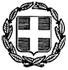 ΘΕΜΑ: «Πρόσκληση σε  τακτική συνεδρίαση της Οικονομικής Επιτροπής Δήμου Ανδραβίδας-Κυλλήνης»Σας προσκαλούμε σε κατεπείγουσα δημόσια συνεδρίαση της Οικονομικής Επιτροπής που θα γίνει στο Δημοτικό Κατάστημα, της έδρας του Δήμου, στην αίθουσα συνεδριάσεων του Δημοτικού Συμβουλίου στις 13 Ιουλίου 2020 ημέρα Δευτέρα και ώρα 13:00 το μεσημέρι προς συζήτηση και λήψη αποφάσεων στο κατωτέρω θέμα:Περί εγκρίσεως πρακτικών επαναληπτικής φανερής πλειοδοτικής δημοπρασίας για την περαιτέρω μεταβίβαση του δικαιώματος της απλής χρήσης αιγιαλού - παραλίας, επί των οποίων ο Δήμος έχει το δικαίωμα απλής χρήσης κατά παραχώρηση, προς τρίτους με σύναψη μισθωτικής σχέσης έναντι ανταλλάγματος κείμενων στις Δημοτικές Κοινότητες  Κάστρου, Λεχαινών και στην Τοπική Κοινότητα Κάτω Παναγιάς.Περί έγκριση τεχνικών προδιαγραφών και κατάρτιση όρων διενέργειας συνοπτικού μειοδοτικού διαγωνισμού του έργου «Συντήρηση χλοοτάπητων γηπέδων Δήμου».Περί παράτασης προθεσμίας του έργου «Διαμόρφωση κτιρίου αποθηκών ΑΣΟ».Η συνεδρίαση θεωρείται κατεπείγουσα και τα θέματα κατεπείγοντα καθόσον από την αναβολή λήψης αποφάσεων κινδυνεύουν άμεσα και σοβαρά τα συμφέροντα του Δήμου και των συμπολιτών μας καθόσον υπάρχουν δεσμευτικές προθεσμίες και δεν υπάρχει χρόνος αναβολής λήψης της απόφασης.Ο   ΠΡΟΕΔΡΟΣΚΩΝΣΤΑΝΤΙΝΟΣ ΒΑΡΒΑΡΕΣΟΣ ΕΛΛΗΝΙΚΗ ΔΗΜΟΚΡΑΤΙΑ Λεχαινά  13-07-2020ΝΟΜΟΣ ΗΛΕΙΑΣ Αριθ. Πρωτ: 7172ΔΗΜΟΣ ΑΝΔΡΑΒΙΔΑΣ ΚΥΛΛΗΝΗΣΟΙΚΟΝΟΜΙΚΗ ΕΠΙΤΡΟΠΗ ΑΝΔΡΑΒΙΔΑΣ -ΚΥΛΛΗΝΗΣΠΡΟΣ: :Α.Τακτικά Μέλη Οικονομικής Επιτροπής             Δήμου Ανδραβίδας-Κυλλήνης             1) κ. Γιαννίτση Αλεξάνδρα             2) κ. Βαγγελάκο Παναγιώτη Τ.Κ. 27053 ΛΕΧΑΙΝΑ             3) κ. Χατζή ΠαναγιώτηΠληροφορίες: Ν. Μπουχούτσος Τηλ. 2623360807             4)κ. Χαντζή ΚωνσταντίνοFAX:2623360810             5)κ. Τσιρίκο Βασίλειο             6)κ. Μίγκο Ανδρέα  ( σε περίπτωση απουσίας σας , να             ειδοποιήσετε τον αρμόδιο υπάλληλο του Τμήματος Υποστήριξης Πολιτικών Οργάνων – Οικονομικής Επιτροπής )        B.Τους κ.κ. Προέδρους  των Συμβουλίων Κοινοτήτων & Προέδρων Κοινοτήτων,  αντίστοιχων με τα θέματα της ημερήσιας διάταξης   ΚΟΙΝ: κ. Δήμαρχο 